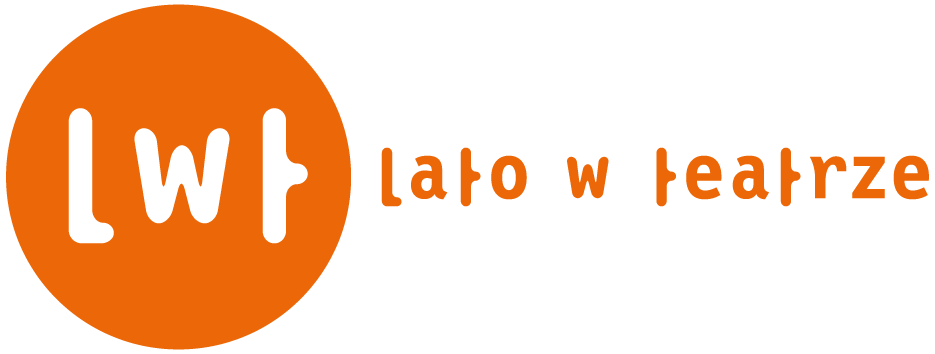 regulamin Warsztatów realizowanych w ramach Programu  Lato w TeatrzeOrganizatorem Warsztatów jest Europejskie Centrum Bajki im. Koziołka Matołka 
w Pacanowie.Warsztaty odbywają się w dniach 30 lipca – 12 sierpnia 2018 r. w Szkole Podstawowej 
w PacanowieWarsztaty mają charakter zamknięty i są adresowane do dzieci i młodzieży w wieku 
od 7 do 14 lat.Udział w warsztatach jest nieodpłatny.Warunkiem uczestnictwa w Warsztatach jest złożenie:pracy plastycznej lub literackiej przedstawiającej ulubioną pamiątkę uczestnikaformularza zgłoszenia,zgody Rodziców / Opiekunów prawnych na udział dziecka w Warsztatachoświadczenia Rodziców / Opiekunów prawnych o zapoznaniu się i akceptacji treści regulaminu.Organizator zapewnia opiekę pedagogiczną, przewidzianą przepisami MEN.Organizator odpowiada za dobór osób prowadzących warsztaty oraz merytoryczny program zajęć.Organizator zapewnia pomieszczenia i materiały, konieczne do prowadzenia zajęć.Zgłoszenie uczestnictwa jest równoznaczne z deklaracją Rodziców / Opiekunów prawnych o udziale dziecka w Warsztatach w pełnym wymiarze czasowym, 
tj. w dniach 30 lipca – 12 sierpnia 2018 r..W przypadku rezygnacji z Warsztatów Rodzice / Opiekunowie prawni są zobowiązani 
do powiadomienia Organizatora najpóźniej do dnia 25 lipca 2018.Rodzice / Opiekunowie prawni są zobowiązani do informowania Organizatora 
o każdorazowej nieobecności dziecka na zajęciach.Rodzice / Opiekunowie prawni są zobowiązani do punktualnego przyprowadzania dziecka na zajęcia o godz. 10.00 i odbierania z zajęć o godz. 16.00. W przypadku samodzielnego powrotu dziecka do domu lub odbierania przez osoby trzecie, Rodzice / Opiekunowie prawni są zobowiązani przedstawić Organizatorowi odpowiednie oświadczenie. Dzieci mieszkające poza Pacanowem mają zapewniony dowóz na zajęcia i do domu. Rodzice / Opiekunowie prawni są zobowiązani do punktualnego przyprowadzania odbierania z autobusu. W przypadku samodzielnego powrotu dziecka do domu lub odbierania przez osoby trzecie, Rodzice / Opiekunowie prawni są zobowiązani przedstawić Organizatorowi odpowiednie oświadczenie. Uczestnicy Warsztatów przebywają pod opieką Organizatora od godz. 10.00 do godz. 16.00. Uczestnicy warsztatów dowożeni na zajęcia przebywają pod opieką Organizatora 
od chwili wejścia do autobusu do momentu jego opuszczenia po zajęciach. Uczestnicy Warsztatów mają obowiązek:uczestniczyć we wszystkich zajęciach programu Warsztatów,przestrzegać ramowego harmonogramu dnia,brać udział w realizowaniu programu Warsztatów,przestrzegać poleceń instruktorów,szanować mienie i pomoce dydaktyczneSamowolne oddalenie się od prowadzących, niezdyscyplinowanie, niewykonywanie poleceń, nieprzestrzeganie regulaminu będzie karane upomnieniem, naganą, 
a w ostateczności wykluczeniem Uczestnika z udziału w Warsztatach.Uczestnicy, którzy z nieusprawiedliwionych powodów zrezygnują z Warsztatów 
w trakcie ich trwania, nie będą mogli przystąpić do kolejnych edycji programu.Akceptacja warunków Regulaminu jest równoznaczna z wyrażeniem zgody 
na podanie do publicznej wiadomości imienia i nazwiska Uczestnika Warsztatów.Rodzice/Opiekunowie wyrażają zgodę na utrwalanie w czasie Warsztatów oraz występu wizerunku uczestników warsztatów 9oraz późniejsze nieograniczone czasowo i terytorialnie wykorzystanie przez Zamawiającego wizerunku Artystki oraz 
z chwilą zakończenia występu udziela Zleceniodawcy niewyłącznej, nieograniczonej czasowo i terytorialnie licencji do korzystania artystycznego wykonania – na polach eksploatacji wymienionych w art. 86 ustawy o prawie autorskim i prawach pokrewnych, z ograniczeniem do celów realizacji działalności statutowej przez Zleceniodawcę, w tym w celu promocji Festiwalu stanowiącego przedmiot umowy. 
W przypadku gdy korzystanie z wizerunku będzie nosiło znamiona naruszenia praw 
i dobrego imienia Wykonawcy, Wykonawca ma prawo żądać natychmiastowego zaprzestania wykorzystywania wizerunku.Zgodnie z art. 13 Rozporządzenia Parlamentu Europejskiego i Rady (UE) 2016/679 
z dnia 27 kwietnia 2016 r. w sprawie ochrony osób fizycznych w związku 
z przetwarzaniem danych osobowych i w sprawie swobodnego przepływu takich danych oraz uchylenia dyrektywy 95/46/WE („RODO”) informujemy o zasadach przetwarzania Państwa danych osobowych:Administratorem danych osobowych jest: Europejskie Centrum Bajki im. Koziołka Matołka w Pacanowie. Administrator wyznaczył Inspektora Ochrony Danych Osobowych, z którym kontrahenci mogą się skontaktować we wszelkich sprawach dotyczących przetwarzania danych osobowych. Dane kontaktowe inspektora ochrony danych osobowych: adres e-mail: kadry@pacanow.euAdministrator przetwarza na potrzeby przeprowadzenia i obsługi Konkursu wyłącznie dane osobowe udostępnione przez uczestników bezpośrednio. Cele przetwarzania danych osobowych uczestników:zawarcie oraz wykonanie zobowiązania (z przyrzeczenia publicznego, jakim jest Konkurs) oraz podjęcie działań przed zawarciem takiego zobowiązania na żądanie osoby, której dane dotyczą (art. 6 ust. 1 lit.b RODO);udzielania odpowiedzi na pytania osób zainteresowanych udziałem w Konkursie, jak również wykonywania naszych obowiązków związanych z reklamacjami dotyczącymi Konkursu (art. 6 ust. 1 lit.b RODO);w celach wynikających z przepisów prawa, w tym w szczególności na cele księgowości 
i sprawozdawczości finansowej (art. 6 ust. 1 lit. c RODO), jak również w celach archiwalnych oraz do ustalenia, dochodzenia i obrony przed roszczeniami – prawnie uzasadnione cele administratora (art. 6 ust. 1 lit. f RODO).Do danych osobowych kontrahentów, w związku z celami i czynnościami przetwarzania wskazanymi powyżej, mogą też mieć dostęp podwykonawcy Administratora (podmioty przetwarzające dane na jego zlecenie), np. firmy prawnicze, informatyczne. Odbiorcami danych osobowych kontrahentów mogą być: banki 
i operatorzy płatności, przewoźnicy i operatorzy pocztowi. Zgodnie z obowiązującymi przepisami dane osobowe kontrahentów administrator może również przekazać organom uprawnionym do uzyskania takich danych na podstawie obowiązującego prawa np. sądom, komornikom lub organom ścigania – pod warunkiem, że wystąpią 
z żądaniem w oparciu o wiążącą administratora podstawę prawną.Dane osobowe kontrahentów Administrator będzie przetwarzał przez cały okres 
nie dłuższy niż 6 lat.Podanie danych osobowych wskazanych w karcie zgłoszeniowej do Konkursu 
ma charakter dobrowolny, jednak jest warunkiem wykonania przez Administratora rejestracji uczestnictwa w Konkursie.Zgodnie z RODO, podmiotowi danych przysługuje w każdym czasie prawo do: dostępu do swoich danych oraz otrzymania ich kopii; sprostowania (poprawiania) swoich danych; usunięcia danych oraz ograniczenia przetwarzania danych; wniesienia sprzeciwu wobec przetwarzania danych; przenoszenia danych; wniesienia skargi do organu nadzorczego.Administrator nie stosuje przy przetwarzaniu danych osobowych zautomatyzowanego podejmowania decyzji, w tym profilowania.Zapoznałem się z treścią Regulaminu, akceptuję jego treść i zobowiązuję się do regularnego uczestnictwa dziecka w programie Warsztatów przez cały okres ich trwania.Pacanów, dnia …………………						podpis Rodzica / Opiekuna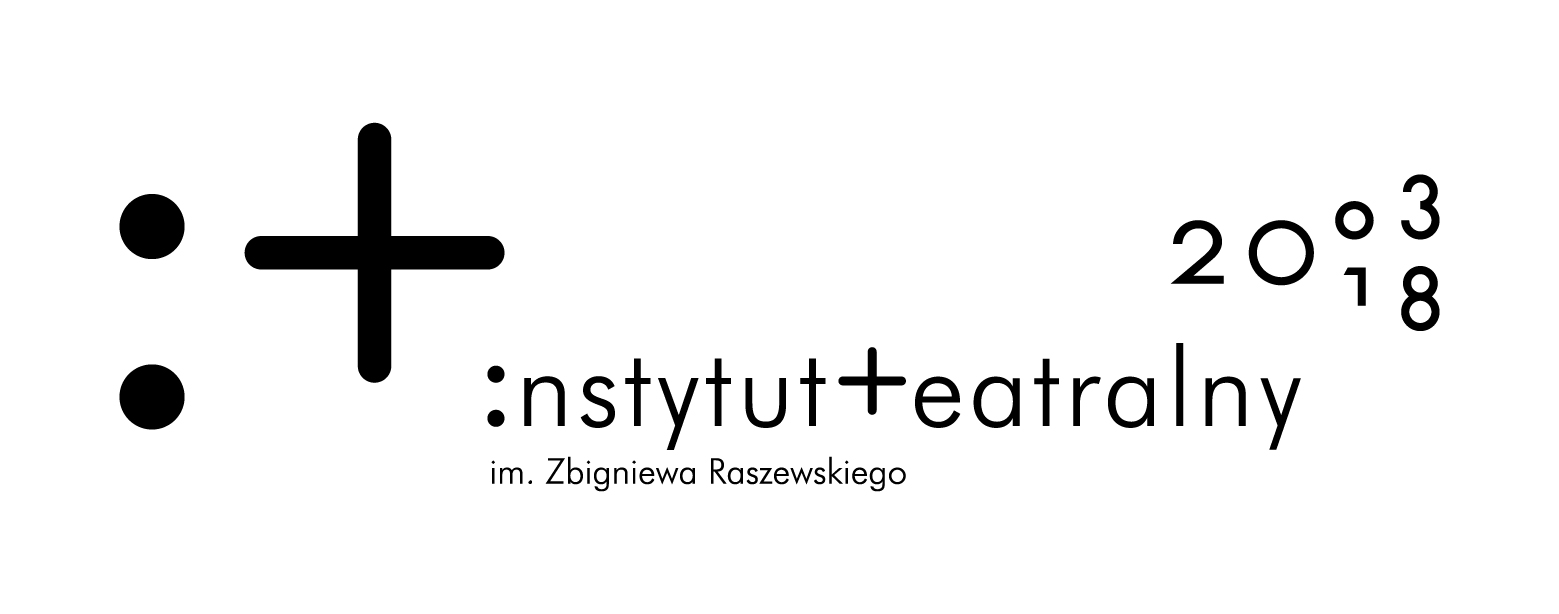 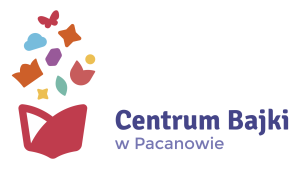 Lato w teatrze jest programem Instytutu Teatralnego im. Zbigniewa Raszewskiego finansowanym ze środków Ministerstwa Kultury i Dziedzictwa Narodowego.